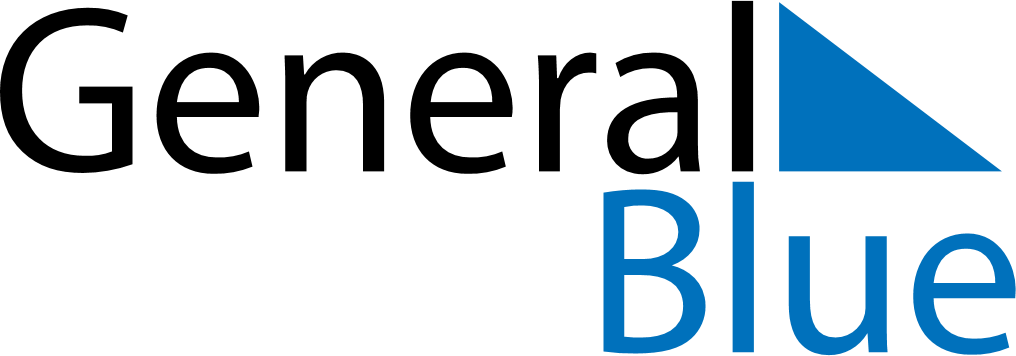 February 2024February 2024February 2024February 2024PanamaPanamaPanamaMondayTuesdayWednesdayThursdayFridaySaturdaySaturdaySunday12334567891010111213141516171718Shrove MondayShrove Tuesday192021222324242526272829